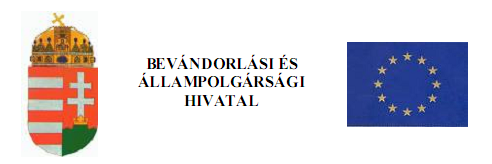 Application for residence permit for the purpose of income-generating activity INSERT “A”Data of minor child travelling with and entered into the passport of the applicant Authority receiving the application: Authority receiving the application: Authority receiving the application: Authority receiving the application: Authority receiving the application: Authority receiving the application: Authority receiving the application: Authority receiving the application: File number: ׀_׀_׀_׀_׀_׀_׀_׀_׀_׀_׀ File number: ׀_׀_׀_׀_׀_׀_׀_׀_׀_׀_׀ File number: ׀_׀_׀_׀_׀_׀_׀_׀_׀_׀_׀ File number: ׀_׀_׀_׀_׀_׀_׀_׀_׀_׀_׀ File number: ׀_׀_׀_׀_׀_׀_׀_׀_׀_׀_׀ File number: ׀_׀_׀_׀_׀_׀_׀_׀_׀_׀_׀ File number: ׀_׀_׀_׀_׀_׀_׀_׀_׀_׀_׀ File number: ׀_׀_׀_׀_׀_׀_׀_׀_׀_׀_׀ File number: ׀_׀_׀_׀_׀_׀_׀_׀_׀_׀_׀ File number: ׀_׀_׀_׀_׀_׀_׀_׀_׀_׀_׀ File number: ׀_׀_׀_׀_׀_׀_׀_׀_׀_׀_׀ File number: ׀_׀_׀_׀_׀_׀_׀_׀_׀_׀_׀ File number: ׀_׀_׀_׀_׀_׀_׀_׀_׀_׀_׀ File number: ׀_׀_׀_׀_׀_׀_׀_׀_׀_׀_׀ File number: ׀_׀_׀_׀_׀_׀_׀_׀_׀_׀_׀ File number: ׀_׀_׀_׀_׀_׀_׀_׀_׀_׀_׀ File number: ׀_׀_׀_׀_׀_׀_׀_׀_׀_׀_׀ File number: ׀_׀_׀_׀_׀_׀_׀_׀_׀_׀_׀ File number: ׀_׀_׀_׀_׀_׀_׀_׀_׀_׀_׀ File number: ׀_׀_׀_׀_׀_׀_׀_׀_׀_׀_׀ Office recording the data included in the application: Office recording the data included in the application: Office recording the data included in the application: Office recording the data included in the application: Office recording the data included in the application: Office recording the data included in the application: Office recording the data included in the application: Office recording the data included in the application: □ Residence permit issued for the first time □ Residence permit issued for the first time □ Residence permit issued for the first time □ Residence permit issued for the first time □ Residence permit issued for the first time □ Residence permit issued for the first time □ Residence permit issued for the first time □ Residence permit issued for the first time Photo Photo Photo Photo Photo Photo Place of entry: Place of entry: Place of entry: Place of entry: Place of entry: Place of entry: Place of entry: Place of entry: Date of entry: Date of entry: Date of entry: Date of entry: Date of entry: Date of entry: Date of entry: Date of entry:......... Year ........ Month ........ Day......... Year ........ Month ........ Day......... Year ........ Month ........ Day......... Year ........ Month ........ Day......... Year ........ Month ........ Day......... Year ........ Month ........ Day......... Year ........ Month ........ Day......... Year ........ Month ........ DayNumber and expiry date of residence visaNumber and expiry date of residence visaNumber and expiry date of residence visaNumber and expiry date of residence visaNumber and expiry date of residence visaNumber and expiry date of residence visaNumber and expiry date of residence visaNumber and expiry date of residence visa H □□□□□□□□ ......... Year ........ Month ........ Day H □□□□□□□□ ......... Year ........ Month ........ Day H □□□□□□□□ ......... Year ........ Month ........ Day H □□□□□□□□ ......... Year ........ Month ........ Day H □□□□□□□□ ......... Year ........ Month ........ Day H □□□□□□□□ ......... Year ........ Month ........ Day H □□□□□□□□ ......... Year ........ Month ........ Day H □□□□□□□□ ......... Year ........ Month ........ Day □ Renewal of the residence permit □ Renewal of the residence permit □ Renewal of the residence permit □ Renewal of the residence permit □ Renewal of the residence permit □ Renewal of the residence permit □ Renewal of the residence permit □ Renewal of the residence permit  [Specimen signature of the applicant (legal representative)]  [Specimen signature of the applicant (legal representative)]  [Specimen signature of the applicant (legal representative)]  [Specimen signature of the applicant (legal representative)]  [Specimen signature of the applicant (legal representative)]  [Specimen signature of the applicant (legal representative)]  [Specimen signature of the applicant (legal representative)]  [Specimen signature of the applicant (legal representative)]  [Specimen signature of the applicant (legal representative)]  [Specimen signature of the applicant (legal representative)]  [Specimen signature of the applicant (legal representative)]  [Specimen signature of the applicant (legal representative)]  [Specimen signature of the applicant (legal representative)]  [Specimen signature of the applicant (legal representative)]  [Specimen signature of the applicant (legal representative)]  [Specimen signature of the applicant (legal representative)] Number and expiry date of residence visa Number and expiry date of residence visa Number and expiry date of residence visa Number and expiry date of residence visa Number and expiry date of residence visa Number and expiry date of residence visa Number and expiry date of residence visa Number and expiry date of residence visaPlease ensure your signature fits within the box.Please ensure your signature fits within the box.Please ensure your signature fits within the box.Please ensure your signature fits within the box.Please ensure your signature fits within the box.Please ensure your signature fits within the box.Please ensure your signature fits within the box.Please ensure your signature fits within the box.Please ensure your signature fits within the box.Please ensure your signature fits within the box.Please ensure your signature fits within the box.Please ensure your signature fits within the box.Please ensure your signature fits within the box.Please ensure your signature fits within the box.Please ensure your signature fits within the box.Please ensure your signature fits within the box. H □□□□□□□□ ......... Year ........ Month ........ Day H □□□□□□□□ ......... Year ........ Month ........ Day H □□□□□□□□ ......... Year ........ Month ........ Day H □□□□□□□□ ......... Year ........ Month ........ Day H □□□□□□□□ ......... Year ........ Month ........ Day H □□□□□□□□ ......... Year ........ Month ........ Day H □□□□□□□□ ......... Year ........ Month ........ Day H □□□□□□□□ ......... Year ........ Month ........ DayPlace of receipt of the document:Applicant will receive the document at the issuing authority.Applicant will receive the document by postal mail.Place of receipt of the document:Applicant will receive the document at the issuing authority.Applicant will receive the document by postal mail.Place of receipt of the document:Applicant will receive the document at the issuing authority.Applicant will receive the document by postal mail.Place of receipt of the document:Applicant will receive the document at the issuing authority.Applicant will receive the document by postal mail.Place of receipt of the document:Applicant will receive the document at the issuing authority.Applicant will receive the document by postal mail.Place of receipt of the document:Applicant will receive the document at the issuing authority.Applicant will receive the document by postal mail.Place of receipt of the document:Applicant will receive the document at the issuing authority.Applicant will receive the document by postal mail.Place of receipt of the document:Applicant will receive the document at the issuing authority.Applicant will receive the document by postal mail.Place of receipt of the document:Applicant will receive the document at the issuing authority.Applicant will receive the document by postal mail.Place of receipt of the document:Applicant will receive the document at the issuing authority.Applicant will receive the document by postal mail.Place of receipt of the document:Applicant will receive the document at the issuing authority.Applicant will receive the document by postal mail.Place of receipt of the document:Applicant will receive the document at the issuing authority.Applicant will receive the document by postal mail.Place of receipt of the document:Applicant will receive the document at the issuing authority.Applicant will receive the document by postal mail.Place of receipt of the document:Applicant will receive the document at the issuing authority.Applicant will receive the document by postal mail.Place of receipt of the document:Applicant will receive the document at the issuing authority.Applicant will receive the document by postal mail.Place of receipt of the document:Applicant will receive the document at the issuing authority.Applicant will receive the document by postal mail.Place of receipt of the document:Applicant will receive the document at the issuing authority.Applicant will receive the document by postal mail.Place of receipt of the document:Applicant will receive the document at the issuing authority.Applicant will receive the document by postal mail.Place of receipt of the document:Applicant will receive the document at the issuing authority.Applicant will receive the document by postal mail.Place of receipt of the document:Applicant will receive the document at the issuing authority.Applicant will receive the document by postal mail.Place of receipt of the document:Applicant will receive the document at the issuing authority.Applicant will receive the document by postal mail.Place of receipt of the document:Applicant will receive the document at the issuing authority.Applicant will receive the document by postal mail.Place of receipt of the document:Applicant will receive the document at the issuing authority.Applicant will receive the document by postal mail.Place of receipt of the document:Applicant will receive the document at the issuing authority.Applicant will receive the document by postal mail.Place of receipt of the document:Applicant will receive the document at the issuing authority.Applicant will receive the document by postal mail.Place of receipt of the document:Applicant will receive the document at the issuing authority.Applicant will receive the document by postal mail.Place of receipt of the document:Applicant will receive the document at the issuing authority.Applicant will receive the document by postal mail.Place of receipt of the document:Applicant will receive the document at the issuing authority.Applicant will receive the document by postal mail.1. Applicant's personal data1. Applicant's personal data1. Applicant's personal data1. Applicant's personal data1. Applicant's personal data1. Applicant's personal data1. Applicant's personal data1. Applicant's personal data1. Applicant's personal data1. Applicant's personal data1. Applicant's personal data1. Applicant's personal data1. Applicant's personal data1. Applicant's personal data1. Applicant's personal data1. Applicant's personal data1. Applicant's personal data1. Applicant's personal data1. Applicant's personal data1. Applicant's personal data1. Applicant's personal data1. Applicant's personal data1. Applicant's personal data1. Applicant's personal data1. Applicant's personal data1. Applicant's personal data1. Applicant's personal data1. Applicant's personal data Family name (as per passport):  Family name (as per passport):  Family name (as per passport):  Family name (as per passport):  Family name (as per passport):  Family name (as per passport):  Family name (as per passport):  Family name (as per passport):  Family name (as per passport):  Family name (as per passport):  Given name (as per passport):  Given name (as per passport):  Given name (as per passport):  Given name (as per passport):  Given name (as per passport):  Given name (as per passport):  Given name (as per passport):  Given name (as per passport):  Given name (as per passport):  Given name (as per passport):  Given name (as per passport):  Given name (as per passport):  Given name (as per passport):  Given name (as per passport):  Given name (as per passport):  Given name (as per passport):  Given name (as per passport):  Given name (as per passport):  Family name at birth:  Family name at birth:  Family name at birth:  Family name at birth:  Family name at birth:  Family name at birth:  Family name at birth:  Family name at birth:  Family name at birth:  Family name at birth:  Given name at birth:  Given name at birth:  Given name at birth:  Given name at birth:  Given name at birth:  Given name at birth:  Given name at birth:  Given name at birth:  Given name at birth:  Given name at birth:  Given name at birth:  Given name at birth:  Given name at birth:  Given name at birth:  Given name at birth:  Given name at birth:  Given name at birth:  Given name at birth:  Mother's family and given name at birth:  Mother's family and given name at birth:  Mother's family and given name at birth:  Mother's family and given name at birth:  Mother's family and given name at birth:  Mother's family and given name at birth:  Mother's family and given name at birth:  Mother's family and given name at birth:  Mother's family and given name at birth:  Mother's family and given name at birth:  Sex: 
Male 
Female Sex: 
Male 
Female Sex: 
Male 
Female Sex: 
Male 
Female Sex: 
Male 
Female Marital status:
single
widow Marital status:
single
widow Marital status:
single
widow Marital status:
single
widow Marital status:
single
widow Marital status:
single
widow Marital status:
single
widow  
married
divorced  
married
divorced  
married
divorced  
married
divorced  
married
divorced  
married
divorced Date of birth: 
 Year  Month  Day Date of birth: 
 Year  Month  Day Date of birth: 
 Year  Month  Day Date of birth: 
 Year  Month  Day Date of birth: 
 Year  Month  Day Place of birth (city):  Place of birth (city):  Place of birth (city):  Place of birth (city):  Place of birth (city):  Place of birth (city):  Place of birth (city):  Place of birth (city):  Place of birth (city):  Place of birth (city):  Place of birth (city):  Place of birth (city):  Country:  Country:  Country:  Country:  Country:  Country:  Country:  Country:  Country:  Country:  Country:  Citizenship:  Citizenship:  Citizenship:  Citizenship:  Citizenship:  Citizenship:  Citizenship:  Citizenship:  Citizenship:  Citizenship:  Nationality (optional):  Nationality (optional):  Nationality (optional):  Nationality (optional):  Nationality (optional):  Nationality (optional):  Nationality (optional):  Nationality (optional):  Nationality (optional):  Nationality (optional):  Nationality (optional):  Nationality (optional):  Nationality (optional):  Nationality (optional):  Nationality (optional):  Nationality (optional):  Nationality (optional):  Nationality (optional):  Last permanent residence abroad:  Last permanent residence abroad:  Last permanent residence abroad:  Last permanent residence abroad:  Last permanent residence abroad:  Last permanent residence abroad:  Last permanent residence abroad:  Last permanent residence abroad:  Last permanent residence abroad:  Last permanent residence abroad:  Last permanent residence abroad:  Last permanent residence abroad:  Last permanent residence abroad:  Last permanent residence abroad:  Last permanent residence abroad:  Last permanent residence abroad:  Last permanent residence abroad:  Last permanent residence abroad:  Last permanent residence abroad:  Last permanent residence abroad:  Last permanent residence abroad:  Last permanent residence abroad:  Last permanent residence abroad:  Last permanent residence abroad:  Last permanent residence abroad:  Last permanent residence abroad:  Last permanent residence abroad:  Last permanent residence abroad:  Qualification:  Qualification:  Qualification:  Qualification:  Qualification:    level of education:
primary school specialized school vocational school 
secondary school vocational secondary school polytechnic  
college university less than 8 years of primary school   level of education:
primary school specialized school vocational school 
secondary school vocational secondary school polytechnic  
college university less than 8 years of primary school   level of education:
primary school specialized school vocational school 
secondary school vocational secondary school polytechnic  
college university less than 8 years of primary school   level of education:
primary school specialized school vocational school 
secondary school vocational secondary school polytechnic  
college university less than 8 years of primary school   level of education:
primary school specialized school vocational school 
secondary school vocational secondary school polytechnic  
college university less than 8 years of primary school   level of education:
primary school specialized school vocational school 
secondary school vocational secondary school polytechnic  
college university less than 8 years of primary school   level of education:
primary school specialized school vocational school 
secondary school vocational secondary school polytechnic  
college university less than 8 years of primary school   level of education:
primary school specialized school vocational school 
secondary school vocational secondary school polytechnic  
college university less than 8 years of primary school   level of education:
primary school specialized school vocational school 
secondary school vocational secondary school polytechnic  
college university less than 8 years of primary school   level of education:
primary school specialized school vocational school 
secondary school vocational secondary school polytechnic  
college university less than 8 years of primary school   level of education:
primary school specialized school vocational school 
secondary school vocational secondary school polytechnic  
college university less than 8 years of primary school   level of education:
primary school specialized school vocational school 
secondary school vocational secondary school polytechnic  
college university less than 8 years of primary school Occupation prior to arriving in :  Occupation prior to arriving in :  Occupation prior to arriving in :  Occupation prior to arriving in :  Occupation prior to arriving in :  Occupation prior to arriving in :  Occupation prior to arriving in :  Occupation prior to arriving in :  Occupation prior to arriving in :  Occupation prior to arriving in :  Occupation prior to arriving in : In case you want to establish employment relationship during your stay in :a) duration of the professional practice: b) special knowledge, skills in connection with the job: c) native language: d) other spoken languages: e) do you speak Hungarian? In case you want to establish employment relationship during your stay in :a) duration of the professional practice: b) special knowledge, skills in connection with the job: c) native language: d) other spoken languages: e) do you speak Hungarian? In case you want to establish employment relationship during your stay in :a) duration of the professional practice: b) special knowledge, skills in connection with the job: c) native language: d) other spoken languages: e) do you speak Hungarian? In case you want to establish employment relationship during your stay in :a) duration of the professional practice: b) special knowledge, skills in connection with the job: c) native language: d) other spoken languages: e) do you speak Hungarian? In case you want to establish employment relationship during your stay in :a) duration of the professional practice: b) special knowledge, skills in connection with the job: c) native language: d) other spoken languages: e) do you speak Hungarian? In case you want to establish employment relationship during your stay in :a) duration of the professional practice: b) special knowledge, skills in connection with the job: c) native language: d) other spoken languages: e) do you speak Hungarian? In case you want to establish employment relationship during your stay in :a) duration of the professional practice: b) special knowledge, skills in connection with the job: c) native language: d) other spoken languages: e) do you speak Hungarian? In case you want to establish employment relationship during your stay in :a) duration of the professional practice: b) special knowledge, skills in connection with the job: c) native language: d) other spoken languages: e) do you speak Hungarian? In case you want to establish employment relationship during your stay in :a) duration of the professional practice: b) special knowledge, skills in connection with the job: c) native language: d) other spoken languages: e) do you speak Hungarian? In case you want to establish employment relationship during your stay in :a) duration of the professional practice: b) special knowledge, skills in connection with the job: c) native language: d) other spoken languages: e) do you speak Hungarian? In case you want to establish employment relationship during your stay in :a) duration of the professional practice: b) special knowledge, skills in connection with the job: c) native language: d) other spoken languages: e) do you speak Hungarian? In case you want to establish employment relationship during your stay in :a) duration of the professional practice: b) special knowledge, skills in connection with the job: c) native language: d) other spoken languages: e) do you speak Hungarian? In case you want to establish employment relationship during your stay in :a) duration of the professional practice: b) special knowledge, skills in connection with the job: c) native language: d) other spoken languages: e) do you speak Hungarian? In case you want to establish employment relationship during your stay in :a) duration of the professional practice: b) special knowledge, skills in connection with the job: c) native language: d) other spoken languages: e) do you speak Hungarian? In case you want to establish employment relationship during your stay in :a) duration of the professional practice: b) special knowledge, skills in connection with the job: c) native language: d) other spoken languages: e) do you speak Hungarian? In case you want to establish employment relationship during your stay in :a) duration of the professional practice: b) special knowledge, skills in connection with the job: c) native language: d) other spoken languages: e) do you speak Hungarian? In case you want to establish employment relationship during your stay in :a) duration of the professional practice: b) special knowledge, skills in connection with the job: c) native language: d) other spoken languages: e) do you speak Hungarian? In case you want to establish employment relationship during your stay in :a) duration of the professional practice: b) special knowledge, skills in connection with the job: c) native language: d) other spoken languages: e) do you speak Hungarian? In case you want to establish employment relationship during your stay in :a) duration of the professional practice: b) special knowledge, skills in connection with the job: c) native language: d) other spoken languages: e) do you speak Hungarian? In case you want to establish employment relationship during your stay in :a) duration of the professional practice: b) special knowledge, skills in connection with the job: c) native language: d) other spoken languages: e) do you speak Hungarian? In case you want to establish employment relationship during your stay in :a) duration of the professional practice: b) special knowledge, skills in connection with the job: c) native language: d) other spoken languages: e) do you speak Hungarian? In case you want to establish employment relationship during your stay in :a) duration of the professional practice: b) special knowledge, skills in connection with the job: c) native language: d) other spoken languages: e) do you speak Hungarian? In case you want to establish employment relationship during your stay in :a) duration of the professional practice: b) special knowledge, skills in connection with the job: c) native language: d) other spoken languages: e) do you speak Hungarian? In case you want to establish employment relationship during your stay in :a) duration of the professional practice: b) special knowledge, skills in connection with the job: c) native language: d) other spoken languages: e) do you speak Hungarian? In case you want to establish employment relationship during your stay in :a) duration of the professional practice: b) special knowledge, skills in connection with the job: c) native language: d) other spoken languages: e) do you speak Hungarian? In case you want to establish employment relationship during your stay in :a) duration of the professional practice: b) special knowledge, skills in connection with the job: c) native language: d) other spoken languages: e) do you speak Hungarian? In case you want to establish employment relationship during your stay in :a) duration of the professional practice: b) special knowledge, skills in connection with the job: c) native language: d) other spoken languages: e) do you speak Hungarian? In case you want to establish employment relationship during your stay in :a) duration of the professional practice: b) special knowledge, skills in connection with the job: c) native language: d) other spoken languages: e) do you speak Hungarian?  2. Applicant's passport data 2. Applicant's passport data 2. Applicant's passport data 2. Applicant's passport data 2. Applicant's passport data 2. Applicant's passport data 2. Applicant's passport data 2. Applicant's passport data 2. Applicant's passport data 2. Applicant's passport data 2. Applicant's passport data 2. Applicant's passport data 2. Applicant's passport data 2. Applicant's passport data 2. Applicant's passport data 2. Applicant's passport data 2. Applicant's passport data 2. Applicant's passport data 2. Applicant's passport data 2. Applicant's passport data 2. Applicant's passport data 2. Applicant's passport data 2. Applicant's passport data 2. Applicant's passport data 2. Applicant's passport data 2. Applicant's passport data 2. Applicant's passport data 2. Applicant's passport data Passport number:  Passport number:  Passport number:  Passport number:  Passport number:  Passport number:  Passport number:  Passport number:  Passport number:  Passport number:  Place and date of issue: 
 
 Year  Month  Day Place and date of issue: 
 
 Year  Month  Day Place and date of issue: 
 
 Year  Month  Day Place and date of issue: 
 
 Year  Month  Day Place and date of issue: 
 
 Year  Month  Day Place and date of issue: 
 
 Year  Month  Day Place and date of issue: 
 
 Year  Month  Day Place and date of issue: 
 
 Year  Month  Day Place and date of issue: 
 
 Year  Month  Day Place and date of issue: 
 
 Year  Month  Day Place and date of issue: 
 
 Year  Month  Day Place and date of issue: 
 
 Year  Month  Day Place and date of issue: 
 
 Year  Month  Day Place and date of issue: 
 
 Year  Month  Day Place and date of issue: 
 
 Year  Month  Day Place and date of issue: 
 
 Year  Month  Day Place and date of issue: 
 
 Year  Month  Day Place and date of issue: 
 
 Year  Month  Day Type of passport:
private official diplomatic other Type of passport:
private official diplomatic other Type of passport:
private official diplomatic other Type of passport:
private official diplomatic other Type of passport:
private official diplomatic other Type of passport:
private official diplomatic other Type of passport:
private official diplomatic other Type of passport:
private official diplomatic other Type of passport:
private official diplomatic other Type of passport:
private official diplomatic other date of expiry:
  Year  Month  Day date of expiry:
  Year  Month  Day date of expiry:
  Year  Month  Day date of expiry:
  Year  Month  Day date of expiry:
  Year  Month  Day date of expiry:
  Year  Month  Day date of expiry:
  Year  Month  Day date of expiry:
  Year  Month  Day date of expiry:
  Year  Month  Day date of expiry:
  Year  Month  Day date of expiry:
  Year  Month  Day date of expiry:
  Year  Month  Day date of expiry:
  Year  Month  Day date of expiry:
  Year  Month  Day date of expiry:
  Year  Month  Day date of expiry:
  Year  Month  Day date of expiry:
  Year  Month  Day date of expiry:
  Year  Month  Day 3. Planned period and purpose of residence 3. Planned period and purpose of residence 3. Planned period and purpose of residence 3. Planned period and purpose of residence 3. Planned period and purpose of residence 3. Planned period and purpose of residence 3. Planned period and purpose of residence 3. Planned period and purpose of residence 3. Planned period and purpose of residence 3. Planned period and purpose of residence 3. Planned period and purpose of residence 3. Planned period and purpose of residence 3. Planned period and purpose of residence 3. Planned period and purpose of residence 3. Planned period and purpose of residence 3. Planned period and purpose of residence 3. Planned period and purpose of residence 3. Planned period and purpose of residence 3. Planned period and purpose of residence 3. Planned period and purpose of residence 3. Planned period and purpose of residence 3. Planned period and purpose of residence 3. Planned period and purpose of residence 3. Planned period and purpose of residence 3. Planned period and purpose of residence 3. Planned period and purpose of residence 3. Planned period and purpose of residence 3. Planned period and purpose of residence For what period and what purpose are you applying for residence permit?  For what period and what purpose are you applying for residence permit?  For what period and what purpose are you applying for residence permit?  For what period and what purpose are you applying for residence permit?  For what period and what purpose are you applying for residence permit?  For what period and what purpose are you applying for residence permit?  For what period and what purpose are you applying for residence permit?  For what period and what purpose are you applying for residence permit?  For what period and what purpose are you applying for residence permit?  For what period and what purpose are you applying for residence permit?  For what period and what purpose are you applying for residence permit?  For what period and what purpose are you applying for residence permit?  For what period and what purpose are you applying for residence permit?  For what period and what purpose are you applying for residence permit?  For what period and what purpose are you applying for residence permit?  For what period and what purpose are you applying for residence permit?  For what period and what purpose are you applying for residence permit?  For what period and what purpose are you applying for residence permit?  For what period and what purpose are you applying for residence permit?  For what period and what purpose are you applying for residence permit?   Year  Month  Day  Year  Month  Day  Year  Month  Day  Year  Month  Day  Year  Month  Day  Year  Month  Day  Year  Month  Day  Year  Month  Day 4. Data of the applicant's residence in  4. Data of the applicant's residence in  4. Data of the applicant's residence in  4. Data of the applicant's residence in  4. Data of the applicant's residence in  4. Data of the applicant's residence in  4. Data of the applicant's residence in  4. Data of the applicant's residence in  4. Data of the applicant's residence in  4. Data of the applicant's residence in  4. Data of the applicant's residence in  4. Data of the applicant's residence in  4. Data of the applicant's residence in  4. Data of the applicant's residence in  4. Data of the applicant's residence in  4. Data of the applicant's residence in  4. Data of the applicant's residence in  4. Data of the applicant's residence in  4. Data of the applicant's residence in  4. Data of the applicant's residence in  4. Data of the applicant's residence in  4. Data of the applicant's residence in  4. Data of the applicant's residence in  4. Data of the applicant's residence in  4. Data of the applicant's residence in  4. Data of the applicant's residence in  4. Data of the applicant's residence in  4. Data of the applicant's residence in  ZIP code:  City/Town:  City/Town:  City/Town:  City/Town:  City/Town:  City/Town:  City/Town:  City/Town:  City/Town:  City/Town:  City/Town:  City/Town:  City/Town:  Name of public domain:  Name of public domain:  Name of public domain:  Name of public domain:  Name of public domain:  Name of public domain:  Name of public domain:  Name of public domain:  Name of public domain:  Name of public domain:  Name of public domain:  Name of public domain:  Name of public domain:  Name of public domain:  Type of public domain:  Type of public domain:  Type of public domain:  House number:  House number:  Building:  Building:  Building:  Building:  Building:  Staircase:  Staircase:  Staircase:  Staircase:  Staircase:  Staircase:  Staircase:  Floor:  Floor:  Floor:  Floor:  Floor:  Floor:  Door:  Door:  Door:  Door:  Door:  Legal title of residence: 
owner tenant family member by courtesy of the owner other (please specify):  Legal title of residence: 
owner tenant family member by courtesy of the owner other (please specify):  Legal title of residence: 
owner tenant family member by courtesy of the owner other (please specify):  Legal title of residence: 
owner tenant family member by courtesy of the owner other (please specify):  Legal title of residence: 
owner tenant family member by courtesy of the owner other (please specify):  Legal title of residence: 
owner tenant family member by courtesy of the owner other (please specify):  Legal title of residence: 
owner tenant family member by courtesy of the owner other (please specify):  Legal title of residence: 
owner tenant family member by courtesy of the owner other (please specify):  Legal title of residence: 
owner tenant family member by courtesy of the owner other (please specify):  Legal title of residence: 
owner tenant family member by courtesy of the owner other (please specify):  Legal title of residence: 
owner tenant family member by courtesy of the owner other (please specify):  Legal title of residence: 
owner tenant family member by courtesy of the owner other (please specify):  Legal title of residence: 
owner tenant family member by courtesy of the owner other (please specify):  Legal title of residence: 
owner tenant family member by courtesy of the owner other (please specify):  Legal title of residence: 
owner tenant family member by courtesy of the owner other (please specify):  Legal title of residence: 
owner tenant family member by courtesy of the owner other (please specify):  Legal title of residence: 
owner tenant family member by courtesy of the owner other (please specify):  Legal title of residence: 
owner tenant family member by courtesy of the owner other (please specify):  Legal title of residence: 
owner tenant family member by courtesy of the owner other (please specify):  Legal title of residence: 
owner tenant family member by courtesy of the owner other (please specify):  Legal title of residence: 
owner tenant family member by courtesy of the owner other (please specify):  Legal title of residence: 
owner tenant family member by courtesy of the owner other (please specify):  Legal title of residence: 
owner tenant family member by courtesy of the owner other (please specify):  Legal title of residence: 
owner tenant family member by courtesy of the owner other (please specify):  Legal title of residence: 
owner tenant family member by courtesy of the owner other (please specify):  Legal title of residence: 
owner tenant family member by courtesy of the owner other (please specify):  Legal title of residence: 
owner tenant family member by courtesy of the owner other (please specify):  Legal title of residence: 
owner tenant family member by courtesy of the owner other (please specify): 5. Data of your employer or company under your management in 5. Data of your employer or company under your management in 5. Data of your employer or company under your management in 5. Data of your employer or company under your management in 5. Data of your employer or company under your management in 5. Data of your employer or company under your management in 5. Data of your employer or company under your management in 5. Data of your employer or company under your management in 5. Data of your employer or company under your management in 5. Data of your employer or company under your management in 5. Data of your employer or company under your management in 5. Data of your employer or company under your management in 5. Data of your employer or company under your management in 5. Data of your employer or company under your management in 5. Data of your employer or company under your management in 5. Data of your employer or company under your management in 5. Data of your employer or company under your management in 5. Data of your employer or company under your management in 5. Data of your employer or company under your management in 5. Data of your employer or company under your management in 5. Data of your employer or company under your management in 5. Data of your employer or company under your management in 5. Data of your employer or company under your management in 5. Data of your employer or company under your management in 5. Data of your employer or company under your management in 5. Data of your employer or company under your management in 5. Data of your employer or company under your management in 5. Data of your employer or company under your management in  Name:   Name:   Name:   Name:   Name:   Name:   Name:   Name:   Name:   Name:   Name:   Name:   Name:   Name:   Name:   Name:   Name:   Name:   Name:   Name:   Name:   Name:   Name:   Name:   Name:   Name:   Name:   Name:  Address of headquarters: Address of headquarters: Address of headquarters: Address of headquarters: Address of headquarters: Address of headquarters: Address of headquarters: Address of headquarters: Address of headquarters: Address of headquarters: Address of headquarters: Address of headquarters: Address of headquarters: Address of headquarters: Address of headquarters: Address of headquarters: Address of headquarters: Address of headquarters: Address of headquarters: Address of headquarters: Address of headquarters: Address of headquarters: Address of headquarters: Address of headquarters: Address of headquarters: Address of headquarters: Address of headquarters: Address of headquarters: ZIP code: ZIP code: ZIP code: ZIP code: ZIP code: ZIP code: City/Town: City/Town: City/Town: City/Town: City/Town: City/Town: City/Town: City/Town: City/Town: City/Town: City/Town: City/Town: City/Town: Name of public domain: Name of public domain: Name of public domain: Name of public domain: Name of public domain: Name of public domain: Name of public domain: Name of public domain: Name of public domain: Type of public domain: Type of public domain: House number: House number: House number: House number: Building: Building: Building: Building: Building: Building: Staircase: Staircase: Staircase: Staircase: Staircase: Staircase: Staircase: Floor: Floor: Floor: Floor: Floor: Floor: Door: Door: Door: Professional qualification required for the job: Professional qualification required for the job: Professional qualification required for the job: Professional qualification required for the job: Professional qualification required for the job: Professional qualification required for the job: Date of the preliminary arrangement with the employer:  Year  Month  DayDate of the preliminary arrangement with the employer:  Year  Month  DayDate of the preliminary arrangement with the employer:  Year  Month  DayDate of the preliminary arrangement with the employer:  Year  Month  DayDate of the preliminary arrangement with the employer:  Year  Month  DayDate of the preliminary arrangement with the employer:  Year  Month  DayDate of the preliminary arrangement with the employer:  Year  Month  DayDate of the preliminary arrangement with the employer:  Year  Month  DayDate of the preliminary arrangement with the employer:  Year  Month  DayDate of the preliminary arrangement with the employer:  Year  Month  DayDate of the preliminary arrangement with the employer:  Year  Month  DayDate of the preliminary arrangement with the employer:  Year  Month  DayDate of the preliminary arrangement with the employer:  Year  Month  DayPosition (FEOR number): Position (FEOR number): Position (FEOR number): Position (FEOR number): Position (FEOR number): Position (FEOR number): Position (FEOR number): Position (FEOR number): Position (FEOR number): a) duration of the professional practice: b) special knowledge, skills in connection with the job: c) native language: d) other spoken languages: e) do you speak Hungarian? a) duration of the professional practice: b) special knowledge, skills in connection with the job: c) native language: d) other spoken languages: e) do you speak Hungarian? a) duration of the professional practice: b) special knowledge, skills in connection with the job: c) native language: d) other spoken languages: e) do you speak Hungarian? a) duration of the professional practice: b) special knowledge, skills in connection with the job: c) native language: d) other spoken languages: e) do you speak Hungarian? a) duration of the professional practice: b) special knowledge, skills in connection with the job: c) native language: d) other spoken languages: e) do you speak Hungarian? a) duration of the professional practice: b) special knowledge, skills in connection with the job: c) native language: d) other spoken languages: e) do you speak Hungarian? a) duration of the professional practice: b) special knowledge, skills in connection with the job: c) native language: d) other spoken languages: e) do you speak Hungarian? a) duration of the professional practice: b) special knowledge, skills in connection with the job: c) native language: d) other spoken languages: e) do you speak Hungarian? a) duration of the professional practice: b) special knowledge, skills in connection with the job: c) native language: d) other spoken languages: e) do you speak Hungarian? a) duration of the professional practice: b) special knowledge, skills in connection with the job: c) native language: d) other spoken languages: e) do you speak Hungarian? a) duration of the professional practice: b) special knowledge, skills in connection with the job: c) native language: d) other spoken languages: e) do you speak Hungarian? a) duration of the professional practice: b) special knowledge, skills in connection with the job: c) native language: d) other spoken languages: e) do you speak Hungarian? a) duration of the professional practice: b) special knowledge, skills in connection with the job: c) native language: d) other spoken languages: e) do you speak Hungarian? a) duration of the professional practice: b) special knowledge, skills in connection with the job: c) native language: d) other spoken languages: e) do you speak Hungarian? a) duration of the professional practice: b) special knowledge, skills in connection with the job: c) native language: d) other spoken languages: e) do you speak Hungarian? a) duration of the professional practice: b) special knowledge, skills in connection with the job: c) native language: d) other spoken languages: e) do you speak Hungarian? a) duration of the professional practice: b) special knowledge, skills in connection with the job: c) native language: d) other spoken languages: e) do you speak Hungarian? a) duration of the professional practice: b) special knowledge, skills in connection with the job: c) native language: d) other spoken languages: e) do you speak Hungarian? a) duration of the professional practice: b) special knowledge, skills in connection with the job: c) native language: d) other spoken languages: e) do you speak Hungarian? a) duration of the professional practice: b) special knowledge, skills in connection with the job: c) native language: d) other spoken languages: e) do you speak Hungarian? a) duration of the professional practice: b) special knowledge, skills in connection with the job: c) native language: d) other spoken languages: e) do you speak Hungarian? a) duration of the professional practice: b) special knowledge, skills in connection with the job: c) native language: d) other spoken languages: e) do you speak Hungarian? a) duration of the professional practice: b) special knowledge, skills in connection with the job: c) native language: d) other spoken languages: e) do you speak Hungarian? a) duration of the professional practice: b) special knowledge, skills in connection with the job: c) native language: d) other spoken languages: e) do you speak Hungarian? a) duration of the professional practice: b) special knowledge, skills in connection with the job: c) native language: d) other spoken languages: e) do you speak Hungarian? a) duration of the professional practice: b) special knowledge, skills in connection with the job: c) native language: d) other spoken languages: e) do you speak Hungarian? a) duration of the professional practice: b) special knowledge, skills in connection with the job: c) native language: d) other spoken languages: e) do you speak Hungarian? a) duration of the professional practice: b) special knowledge, skills in connection with the job: c) native language: d) other spoken languages: e) do you speak Hungarian? Tax number/ tax identification code: Tax number/ tax identification code: Tax number/ tax identification code: Tax number/ tax identification code: Tax number/ tax identification code: Tax number/ tax identification code: TEÁOR number: TEÁOR number: TEÁOR number: TEÁOR number: TEÁOR number: TEÁOR number: TEÁOR number: TEÁOR number: TEÁOR number: TEÁOR number: TEÁOR number: TEÁOR number: TEÁOR number: Place of work: Place of work: Place of work: Place of work: Place of work: Place of work: Place of work: Place of work: Place of work:  Skills, knowledge needed for the job:Language knowledge:Native language: Other languages: Do you speak Hungarian? yes   noDid you have a work permit in  earlier? Yes/noIf yes, please specify:Name of previous employer in :Name Address Previous work permit:Number Name of issuing labor centre date of expiry: Certification number of the small-scale agricultural producer’s and entrepreneur’s license:  Skills, knowledge needed for the job:Language knowledge:Native language: Other languages: Do you speak Hungarian? yes   noDid you have a work permit in  earlier? Yes/noIf yes, please specify:Name of previous employer in :Name Address Previous work permit:Number Name of issuing labor centre date of expiry: Certification number of the small-scale agricultural producer’s and entrepreneur’s license:  Skills, knowledge needed for the job:Language knowledge:Native language: Other languages: Do you speak Hungarian? yes   noDid you have a work permit in  earlier? Yes/noIf yes, please specify:Name of previous employer in :Name Address Previous work permit:Number Name of issuing labor centre date of expiry: Certification number of the small-scale agricultural producer’s and entrepreneur’s license:  Skills, knowledge needed for the job:Language knowledge:Native language: Other languages: Do you speak Hungarian? yes   noDid you have a work permit in  earlier? Yes/noIf yes, please specify:Name of previous employer in :Name Address Previous work permit:Number Name of issuing labor centre date of expiry: Certification number of the small-scale agricultural producer’s and entrepreneur’s license:  Skills, knowledge needed for the job:Language knowledge:Native language: Other languages: Do you speak Hungarian? yes   noDid you have a work permit in  earlier? Yes/noIf yes, please specify:Name of previous employer in :Name Address Previous work permit:Number Name of issuing labor centre date of expiry: Certification number of the small-scale agricultural producer’s and entrepreneur’s license:  Skills, knowledge needed for the job:Language knowledge:Native language: Other languages: Do you speak Hungarian? yes   noDid you have a work permit in  earlier? Yes/noIf yes, please specify:Name of previous employer in :Name Address Previous work permit:Number Name of issuing labor centre date of expiry: Certification number of the small-scale agricultural producer’s and entrepreneur’s license:  Skills, knowledge needed for the job:Language knowledge:Native language: Other languages: Do you speak Hungarian? yes   noDid you have a work permit in  earlier? Yes/noIf yes, please specify:Name of previous employer in :Name Address Previous work permit:Number Name of issuing labor centre date of expiry: Certification number of the small-scale agricultural producer’s and entrepreneur’s license:  Skills, knowledge needed for the job:Language knowledge:Native language: Other languages: Do you speak Hungarian? yes   noDid you have a work permit in  earlier? Yes/noIf yes, please specify:Name of previous employer in :Name Address Previous work permit:Number Name of issuing labor centre date of expiry: Certification number of the small-scale agricultural producer’s and entrepreneur’s license:  Skills, knowledge needed for the job:Language knowledge:Native language: Other languages: Do you speak Hungarian? yes   noDid you have a work permit in  earlier? Yes/noIf yes, please specify:Name of previous employer in :Name Address Previous work permit:Number Name of issuing labor centre date of expiry: Certification number of the small-scale agricultural producer’s and entrepreneur’s license:  Skills, knowledge needed for the job:Language knowledge:Native language: Other languages: Do you speak Hungarian? yes   noDid you have a work permit in  earlier? Yes/noIf yes, please specify:Name of previous employer in :Name Address Previous work permit:Number Name of issuing labor centre date of expiry: Certification number of the small-scale agricultural producer’s and entrepreneur’s license:  Skills, knowledge needed for the job:Language knowledge:Native language: Other languages: Do you speak Hungarian? yes   noDid you have a work permit in  earlier? Yes/noIf yes, please specify:Name of previous employer in :Name Address Previous work permit:Number Name of issuing labor centre date of expiry: Certification number of the small-scale agricultural producer’s and entrepreneur’s license:  Skills, knowledge needed for the job:Language knowledge:Native language: Other languages: Do you speak Hungarian? yes   noDid you have a work permit in  earlier? Yes/noIf yes, please specify:Name of previous employer in :Name Address Previous work permit:Number Name of issuing labor centre date of expiry: Certification number of the small-scale agricultural producer’s and entrepreneur’s license:  Skills, knowledge needed for the job:Language knowledge:Native language: Other languages: Do you speak Hungarian? yes   noDid you have a work permit in  earlier? Yes/noIf yes, please specify:Name of previous employer in :Name Address Previous work permit:Number Name of issuing labor centre date of expiry: Certification number of the small-scale agricultural producer’s and entrepreneur’s license:  Skills, knowledge needed for the job:Language knowledge:Native language: Other languages: Do you speak Hungarian? yes   noDid you have a work permit in  earlier? Yes/noIf yes, please specify:Name of previous employer in :Name Address Previous work permit:Number Name of issuing labor centre date of expiry: Certification number of the small-scale agricultural producer’s and entrepreneur’s license:  Skills, knowledge needed for the job:Language knowledge:Native language: Other languages: Do you speak Hungarian? yes   noDid you have a work permit in  earlier? Yes/noIf yes, please specify:Name of previous employer in :Name Address Previous work permit:Number Name of issuing labor centre date of expiry: Certification number of the small-scale agricultural producer’s and entrepreneur’s license:  Skills, knowledge needed for the job:Language knowledge:Native language: Other languages: Do you speak Hungarian? yes   noDid you have a work permit in  earlier? Yes/noIf yes, please specify:Name of previous employer in :Name Address Previous work permit:Number Name of issuing labor centre date of expiry: Certification number of the small-scale agricultural producer’s and entrepreneur’s license:  Skills, knowledge needed for the job:Language knowledge:Native language: Other languages: Do you speak Hungarian? yes   noDid you have a work permit in  earlier? Yes/noIf yes, please specify:Name of previous employer in :Name Address Previous work permit:Number Name of issuing labor centre date of expiry: Certification number of the small-scale agricultural producer’s and entrepreneur’s license:  Skills, knowledge needed for the job:Language knowledge:Native language: Other languages: Do you speak Hungarian? yes   noDid you have a work permit in  earlier? Yes/noIf yes, please specify:Name of previous employer in :Name Address Previous work permit:Number Name of issuing labor centre date of expiry: Certification number of the small-scale agricultural producer’s and entrepreneur’s license:  Skills, knowledge needed for the job:Language knowledge:Native language: Other languages: Do you speak Hungarian? yes   noDid you have a work permit in  earlier? Yes/noIf yes, please specify:Name of previous employer in :Name Address Previous work permit:Number Name of issuing labor centre date of expiry: Certification number of the small-scale agricultural producer’s and entrepreneur’s license:  Skills, knowledge needed for the job:Language knowledge:Native language: Other languages: Do you speak Hungarian? yes   noDid you have a work permit in  earlier? Yes/noIf yes, please specify:Name of previous employer in :Name Address Previous work permit:Number Name of issuing labor centre date of expiry: Certification number of the small-scale agricultural producer’s and entrepreneur’s license:  Skills, knowledge needed for the job:Language knowledge:Native language: Other languages: Do you speak Hungarian? yes   noDid you have a work permit in  earlier? Yes/noIf yes, please specify:Name of previous employer in :Name Address Previous work permit:Number Name of issuing labor centre date of expiry: Certification number of the small-scale agricultural producer’s and entrepreneur’s license:  Skills, knowledge needed for the job:Language knowledge:Native language: Other languages: Do you speak Hungarian? yes   noDid you have a work permit in  earlier? Yes/noIf yes, please specify:Name of previous employer in :Name Address Previous work permit:Number Name of issuing labor centre date of expiry: Certification number of the small-scale agricultural producer’s and entrepreneur’s license:  Skills, knowledge needed for the job:Language knowledge:Native language: Other languages: Do you speak Hungarian? yes   noDid you have a work permit in  earlier? Yes/noIf yes, please specify:Name of previous employer in :Name Address Previous work permit:Number Name of issuing labor centre date of expiry: Certification number of the small-scale agricultural producer’s and entrepreneur’s license:  Skills, knowledge needed for the job:Language knowledge:Native language: Other languages: Do you speak Hungarian? yes   noDid you have a work permit in  earlier? Yes/noIf yes, please specify:Name of previous employer in :Name Address Previous work permit:Number Name of issuing labor centre date of expiry: Certification number of the small-scale agricultural producer’s and entrepreneur’s license:  Skills, knowledge needed for the job:Language knowledge:Native language: Other languages: Do you speak Hungarian? yes   noDid you have a work permit in  earlier? Yes/noIf yes, please specify:Name of previous employer in :Name Address Previous work permit:Number Name of issuing labor centre date of expiry: Certification number of the small-scale agricultural producer’s and entrepreneur’s license:  Skills, knowledge needed for the job:Language knowledge:Native language: Other languages: Do you speak Hungarian? yes   noDid you have a work permit in  earlier? Yes/noIf yes, please specify:Name of previous employer in :Name Address Previous work permit:Number Name of issuing labor centre date of expiry: Certification number of the small-scale agricultural producer’s and entrepreneur’s license:  Skills, knowledge needed for the job:Language knowledge:Native language: Other languages: Do you speak Hungarian? yes   noDid you have a work permit in  earlier? Yes/noIf yes, please specify:Name of previous employer in :Name Address Previous work permit:Number Name of issuing labor centre date of expiry: Certification number of the small-scale agricultural producer’s and entrepreneur’s license:  Skills, knowledge needed for the job:Language knowledge:Native language: Other languages: Do you speak Hungarian? yes   noDid you have a work permit in  earlier? Yes/noIf yes, please specify:Name of previous employer in :Name Address Previous work permit:Number Name of issuing labor centre date of expiry: Certification number of the small-scale agricultural producer’s and entrepreneur’s license:  6. Data on costs of living in  6. Data on costs of living in  6. Data on costs of living in  6. Data on costs of living in  6. Data on costs of living in  6. Data on costs of living in  6. Data on costs of living in  6. Data on costs of living in  6. Data on costs of living in  6. Data on costs of living in  6. Data on costs of living in  6. Data on costs of living in  6. Data on costs of living in  6. Data on costs of living in  6. Data on costs of living in  6. Data on costs of living in  6. Data on costs of living in  6. Data on costs of living in  6. Data on costs of living in  6. Data on costs of living in  6. Data on costs of living in  6. Data on costs of living in  6. Data on costs of living in  6. Data on costs of living in  6. Data on costs of living in  6. Data on costs of living in  6. Data on costs of living in  6. Data on costs of living in  Expected amount of income from this activity:  Expected amount of income from this activity:  Expected amount of income from this activity:  Expected amount of income from this activity:  Expected amount of income from this activity:  Expected amount of income from this activity:  Expected amount of income from this activity:  Expected amount of income from this activity:  Expected amount of income from this activity:  Previous year's taxed income in :  Previous year's taxed income in :  Previous year's taxed income in :  Previous year's taxed income in :  Previous year's taxed income in :  Previous year's taxed income in :  Previous year's taxed income in :  Previous year's taxed income in :  Previous year's taxed income in :  Previous year's taxed income in :  Previous year's taxed income in :  Previous year's taxed income in :  Previous year's taxed income in :  Previous year's taxed income in :  Previous year's taxed income in :  Previous year's taxed income in :  Previous year's taxed income in :  Previous year's taxed income in :  Previous year's taxed income in :  Amount of available savings:  Amount of available savings:  Amount of available savings:  Amount of available savings:  Amount of available savings:  Amount of available savings:  Amount of available savings:  Amount of available savings:  Amount of available savings:  Any additional income/asset:  Any additional income/asset:  Any additional income/asset:  Any additional income/asset:  Any additional income/asset:  Any additional income/asset:  Any additional income/asset:  Any additional income/asset:  Any additional income/asset:  Any additional income/asset:  Any additional income/asset:  Any additional income/asset:  Any additional income/asset:  Any additional income/asset:  Any additional income/asset:  Any additional income/asset:  Any additional income/asset:  Any additional income/asset:  Any additional income/asset:  7. Conditions of return or onward travel 7. Conditions of return or onward travel 7. Conditions of return or onward travel 7. Conditions of return or onward travel 7. Conditions of return or onward travel 7. Conditions of return or onward travel 7. Conditions of return or onward travel 7. Conditions of return or onward travel 7. Conditions of return or onward travel 7. Conditions of return or onward travel 7. Conditions of return or onward travel 7. Conditions of return or onward travel 7. Conditions of return or onward travel 7. Conditions of return or onward travel 7. Conditions of return or onward travel 7. Conditions of return or onward travel 7. Conditions of return or onward travel 7. Conditions of return or onward travel 7. Conditions of return or onward travel 7. Conditions of return or onward travel 7. Conditions of return or onward travel 7. Conditions of return or onward travel 7. Conditions of return or onward travel 7. Conditions of return or onward travel 7. Conditions of return or onward travel 7. Conditions of return or onward travel 7. Conditions of return or onward travel 7. Conditions of return or onward travel Which country do you wish to return to or travel onward after the legal residence?  Which country do you wish to return to or travel onward after the legal residence?  Which country do you wish to return to or travel onward after the legal residence?  Which country do you wish to return to or travel onward after the legal residence?  Which country do you wish to return to or travel onward after the legal residence?  Which country do you wish to return to or travel onward after the legal residence?  Which country do you wish to return to or travel onward after the legal residence?  Which country do you wish to return to or travel onward after the legal residence?  Which country do you wish to return to or travel onward after the legal residence?  Which country do you wish to return to or travel onward after the legal residence?  Which country do you wish to return to or travel onward after the legal residence?  Which country do you wish to return to or travel onward after the legal residence?  Which country do you wish to return to or travel onward after the legal residence?  Which country do you wish to return to or travel onward after the legal residence?  Which country do you wish to return to or travel onward after the legal residence?  Which country do you wish to return to or travel onward after the legal residence?  What means of transport do you want to use?  What means of transport do you want to use?  What means of transport do you want to use?  What means of transport do you want to use?  What means of transport do you want to use?  What means of transport do you want to use?  What means of transport do you want to use?  What means of transport do you want to use?  What means of transport do you want to use?  What means of transport do you want to use?  What means of transport do you want to use?  What means of transport do you want to use?  Do you have the necessary Do you have the necessary Do you have the necessary Do you have the necessary passport? 
  
yes no passport? 
  
yes no passport? 
  
yes no visa? 
  
yes no visa? 
  
yes no visa? 
  
yes no visa? 
  
yes no visa? 
  
yes no visa? 
  
yes no ticket? 
  
yes no ticket? 
  
yes no ticket? 
  
yes no ticket? 
  
yes no ticket? 
  
yes no ticket? 
  
yes no ticket? 
  
yes no ticket? 
  
yes no financial means? 
yes, and the sum is:  financial means? 
yes, and the sum is:  financial means? 
yes, and the sum is:  financial means? 
yes, and the sum is:  financial means? 
yes, and the sum is:    
no   
no 8. Spouse, child, parent dependent on the applicant in  8. Spouse, child, parent dependent on the applicant in  8. Spouse, child, parent dependent on the applicant in  8. Spouse, child, parent dependent on the applicant in  8. Spouse, child, parent dependent on the applicant in  8. Spouse, child, parent dependent on the applicant in  Name/Relationship:  Place and date of birth:  Citizenship:  Legal title of residence:
visa
residence permit
temporary residence permit
□ EC permanent residence permit 
other Legal title of residence:
visa
residence permit
temporary residence permit
□ EC permanent residence permit 
other   
residence visa 
permanent residence permit
national permanent residence permit 
immigration permit
EU Blue Card Name/Relationship:  Place and date of birth:  Citizenship:  Legal title of residence:
visa
residence permit
temporary residence permit
□ EC permanent residence permit 
other Legal title of residence:
visa
residence permit
temporary residence permit
□ EC permanent residence permit 
other   
residence visa 
permanent residence permit
national permanent residence permit 
immigration permit
EU Blue Card Name/Relationship:   Place and date of birth:   Citizenship:  Legal title of residence:
visa
residence permit
temporary residence permit
□ EC permanent residence permit 
other Legal title of residence:
visa
residence permit
temporary residence permit
□ EC permanent residence permit 
other   
residence visa 
permanent residence permit
national permanent residence permit 
immigration permit
EU Blue Card 9. Other data 9. Other data 9. Other data 9. Other data 9. Other data 9. Other data Are you covered by full health insurance for the period of your stay in ? 
yes no Are you covered by full health insurance for the period of your stay in ? 
yes no Are you covered by full health insurance for the period of your stay in ? 
yes no Are you covered by full health insurance for the period of your stay in ? 
yes no Are you covered by full health insurance for the period of your stay in ? 
yes no Are you covered by full health insurance for the period of your stay in ? 
yes no Has your application for residence permit ever been refused? 
yes no Has your application for residence permit ever been refused? 
yes no Has your application for residence permit ever been refused? 
yes no Has your application for residence permit ever been refused? 
yes no Has your application for residence permit ever been refused? 
yes no Has your application for residence permit ever been refused? 
yes no Have you ever been convicted for a crime? If yes, please specify the country, date, the type of crime committed and the type of punishment imposed?
yes no  Have you ever been convicted for a crime? If yes, please specify the country, date, the type of crime committed and the type of punishment imposed?
yes no  Have you ever been convicted for a crime? If yes, please specify the country, date, the type of crime committed and the type of punishment imposed?
yes no  Have you ever been convicted for a crime? If yes, please specify the country, date, the type of crime committed and the type of punishment imposed?
yes no  Have you ever been convicted for a crime? If yes, please specify the country, date, the type of crime committed and the type of punishment imposed?
yes no  Have you ever been convicted for a crime? If yes, please specify the country, date, the type of crime committed and the type of punishment imposed?
yes no  Have you ever been expelled from ? If yes, please specify the date. 
yes no Have you ever been expelled from ? If yes, please specify the date. 
yes no Have you ever been expelled from ? If yes, please specify the date. 
yes no Have you ever been expelled from ? If yes, please specify the date. 
yes no Have you ever been expelled from ? If yes, please specify the date. 
yes no Have you ever been expelled from ? If yes, please specify the date. 
yes no  Year  Month  Day  Year  Month  Day  Year  Month  Day  Year  Month  Day  Year  Month  Day  Year  Month  Day To the best of your knowledge, do you suffer from HIV/AIDS, hepatitis B, tuberculosis, syphilis, leprosy, typhoid diseases, which need treatment, or are you a carrier of HIV, hepatitis B, typhoid or paratyphoid? 
yes no To the best of your knowledge, do you suffer from HIV/AIDS, hepatitis B, tuberculosis, syphilis, leprosy, typhoid diseases, which need treatment, or are you a carrier of HIV, hepatitis B, typhoid or paratyphoid? 
yes no To the best of your knowledge, do you suffer from HIV/AIDS, hepatitis B, tuberculosis, syphilis, leprosy, typhoid diseases, which need treatment, or are you a carrier of HIV, hepatitis B, typhoid or paratyphoid? 
yes no To the best of your knowledge, do you suffer from HIV/AIDS, hepatitis B, tuberculosis, syphilis, leprosy, typhoid diseases, which need treatment, or are you a carrier of HIV, hepatitis B, typhoid or paratyphoid? 
yes no To the best of your knowledge, do you suffer from HIV/AIDS, hepatitis B, tuberculosis, syphilis, leprosy, typhoid diseases, which need treatment, or are you a carrier of HIV, hepatitis B, typhoid or paratyphoid? 
yes no To the best of your knowledge, do you suffer from HIV/AIDS, hepatitis B, tuberculosis, syphilis, leprosy, typhoid diseases, which need treatment, or are you a carrier of HIV, hepatitis B, typhoid or paratyphoid? 
yes no If you suffer from any of the above diseases, or you are contagious with or a carrier of them, do you receive compulsory and regular medical treatment? 
yes no If you suffer from any of the above diseases, or you are contagious with or a carrier of them, do you receive compulsory and regular medical treatment? 
yes no If you suffer from any of the above diseases, or you are contagious with or a carrier of them, do you receive compulsory and regular medical treatment? 
yes no If you suffer from any of the above diseases, or you are contagious with or a carrier of them, do you receive compulsory and regular medical treatment? 
yes no If you suffer from any of the above diseases, or you are contagious with or a carrier of them, do you receive compulsory and regular medical treatment? 
yes no If you suffer from any of the above diseases, or you are contagious with or a carrier of them, do you receive compulsory and regular medical treatment? 
yes noPermanent or habitual residence prior to arrival to : Country:  City/Town:  Name of public space:  Permanent or habitual residence prior to arrival to : Country:  City/Town:  Name of public space:  Permanent or habitual residence prior to arrival to : Country:  City/Town:  Name of public space:  Permanent or habitual residence prior to arrival to : Country:  City/Town:  Name of public space:  Permanent or habitual residence prior to arrival to : Country:  City/Town:  Name of public space:  Permanent or habitual residence prior to arrival to : Country:  City/Town:  Name of public space:  What country do you wish to return to or travel onward after the expiry of your legal stay?Country: What country do you wish to return to or travel onward after the expiry of your legal stay?Country: What country do you wish to return to or travel onward after the expiry of your legal stay?Country: What country do you wish to return to or travel onward after the expiry of your legal stay?Country: What country do you wish to return to or travel onward after the expiry of your legal stay?Country: What country do you wish to return to or travel onward after the expiry of your legal stay?Country:  I confirm that the above information is true and correct. I acknowledge that giving false information shall result in the rejection of my application. I confirm that the above information is true and correct. I acknowledge that giving false information shall result in the rejection of my application. I confirm that the above information is true and correct. I acknowledge that giving false information shall result in the rejection of my application. I confirm that the above information is true and correct. I acknowledge that giving false information shall result in the rejection of my application. I confirm that the above information is true and correct. I acknowledge that giving false information shall result in the rejection of my application. I confirm that the above information is true and correct. I acknowledge that giving false information shall result in the rejection of my application. Dated: ...................................................... Dated: ...................................................... Dated: ...................................................... Dated: ...................................................... .....................................................
Signature .....................................................
Signature Duty stamp: Duty stamp: Duty stamp: Duty stamp: Duty stamp: Duty stamp: For official use only! For official use only! For official use only! In case the application is approved In case the application is approved In case the application is approved I allow the applicant to stay in  for the purpose of ........................................................... I allow the applicant to stay in  for the purpose of ........................................................... I allow the applicant to stay in  for the purpose of ...........................................................until ______ Year ____ Month ___ Day.until ______ Year ____ Month ___ Day.until ______ Year ____ Month ___ Day. Dated: …..................................................................... …...................................................
(Signature, seal) Number of the residence permit issued: □□□□□□□□□ Number of the residence permit issued: □□□□□□□□□ Number of the residence permit issued: □□□□□□□□□ I have received the residence permit. I have received the residence permit. I have received the residence permit. Dated: …..................................................................... …...................................................
(Applicant's signature) In case of renewal, the number of the residence permit revoked: □□□□□□□□□ In case of renewal, the number of the residence permit revoked: □□□□□□□□□ In case of renewal, the number of the residence permit revoked: □□□□□□□□□ In case the application is rejected In case the application is rejected In case the application is rejected Number of rejection decision: …........................................ Number of rejection decision: …........................................ Number of rejection decision: …........................................ Date of rejection: ______Year _____ Month ___ Day Date of rejection: ______Year _____ Month ___ Day Date of rejection: ______Year _____ Month ___ Day Reasons for rejection (briefly): Reasons for rejection (briefly): Reasons for rejection (briefly): INFORMATION The application for residence permit can be submitted in person, not later than 30 days before the expiry of legal stay, at the regional directorate competent over the accommodation, together with all relevant documents. One passport photo has to be attached to the application form. The applicant must present his/her valid passport when submitting the application form. The passport must be valid at least three more months after the expiry of the residence permitted. Annexes to be attached to the application form: ▪ document certifying the purpose of residence     • preliminary arrangement on employment relationship between the employer and the third country employee     • certified copy of the documents proving qualification and the level of education required for the job being carried out by         the third country national and the certified Hungarian translation of these documents• articles of association and company registration certificate of business company, cooperative or other legal  entity   established to generate income• private entrepreneur's certification, or the certification issued based on the notification of starting the entrepreneurial activity• work permit▪ Document certifying the legal title of residence• certified copy of title deed in the case of own property• tenancy agreement• document certifying courtesy utilisation of the flat• other document▪ document certifying financial background• income certificate issued by the tax authority concerning the previous year• income certificate issued by the employer• other document▪ document certifying full health insurance      • certified copy of the documents proving qualification, level of education, language knowledge, experience and other         skills required for the job being carried out by the third country national and the certified Hungarian translation of         these documents      • please, procure the documents proving qualification and level of education required for the job from the labor centre,     which issued the former work permit, using the domestic assistance of the labor centre. The aliens policy authority has the right to ask for any further document during the process in order to clarify the 
circumstances! When applying for the renewal of the residence permit, if the conditions that have served as basis for issuing the residence permit are unchanged, the applicant does not have to attach the documents certifying these circumstances again The applicant can ask the proceeding aliens policy authority to obtain the certificate concerning the data indicated by the applicant from another competent authority. This part of the application is considered as an approval to manage and forward your personal data. If the aliens policy authority obtains the necessary data, the applicant has to pay the related service fees to the aliens policy authority.Authority receiving the application:Authority receiving the application:Authority receiving the application:Authority receiving the application: File number: ׀_׀_׀_׀_׀_׀_׀_׀_׀_׀_׀ File number: ׀_׀_׀_׀_׀_׀_׀_׀_׀_׀_׀ File number: ׀_׀_׀_׀_׀_׀_׀_׀_׀_׀_׀ File number: ׀_׀_׀_׀_׀_׀_׀_׀_׀_׀_׀ File number: ׀_׀_׀_׀_׀_׀_׀_׀_׀_׀_׀ File number: ׀_׀_׀_׀_׀_׀_׀_׀_׀_׀_׀ File number: ׀_׀_׀_׀_׀_׀_׀_׀_׀_׀_׀ File number: ׀_׀_׀_׀_׀_׀_׀_׀_׀_׀_׀ Office recording the data included in the application: Office recording the data included in the application: Office recording the data included in the application: Office recording the data included in the application:□ Residence permit issued for the first time□ Residence permit issued for the first time□ Residence permit issued for the first time□ Residence permit issued for the first time Photo Place of entry: Place of entry: Place of entry: Place of entry: Date of entry: Date of entry: Date of entry: Date of entry:......... Year ........ Month ........ Day......... Year ........ Month ........ Day......... Year ........ Month ........ Day......... Year ........ Month ........ Day Number and expiry date of residence visa Number and expiry date of residence visa Number and expiry date of residence visa Number and expiry date of residence visa H □□□□□□□□ ......... Year ........ Month ........ Day H □□□□□□□□ ......... Year ........ Month ........ Day H □□□□□□□□ ......... Year ........ Month ........ Day H □□□□□□□□ ......... Year ........ Month ........ Day□ Renewal of the residence permit□ Renewal of the residence permit□ Renewal of the residence permit□ Renewal of the residence permit [Specimen signature of the applicant (legal representative)] [Specimen signature of the applicant (legal representative)] [Specimen signature of the applicant (legal representative)] [Specimen signature of the applicant (legal representative)] [Specimen signature of the applicant (legal representative)] Number and expiry date of residence visa Number and expiry date of residence visa Number and expiry date of residence visa Number and expiry date of residence visaPlease ensure your signature fits within the box.Please ensure your signature fits within the box.Please ensure your signature fits within the box.Please ensure your signature fits within the box.Please ensure your signature fits within the box. H □□□□□□□□ ......... Year ........ Month ........ Day H □□□□□□□□ ......... Year ........ Month ........ Day H □□□□□□□□ ......... Year ........ Month ........ Day H □□□□□□□□ ......... Year ........ Month ........ Day 1. The minor's personal data 1. The minor's personal data 1. The minor's personal data 1. The minor's personal data 1. The minor's personal data 1. The minor's personal data 1. The minor's personal data 1. The minor's personal data 1. The minor's personal data 1. The minor's personal data 1. The minor's personal data 1. The minor's personal data Family name (as per passport):  Family name (as per passport):  Family name (as per passport):  Family name (as per passport):  Family name (as per passport):  Given name (as per passport):  Given name (as per passport):  Given name (as per passport):  Given name (as per passport):  Given name (as per passport):  Given name (as per passport):  Given name (as per passport):  Family name at birth:  Family name at birth:  Family name at birth:  Family name at birth:  Family name at birth:  Given name at birth:  Given name at birth:  Given name at birth:  Given name at birth:  Given name at birth:  Given name at birth:  Given name at birth:  Mother's family and given name at birth:  Mother's family and given name at birth:  Mother's family and given name at birth:  Mother's family and given name at birth:  Mother's family and given name at birth:  Sex:
Male 
Female Sex:
Male 
Female Sex:
Male 
Female Citizenship:  Citizenship:  Citizenship:  Citizenship:  Place of birth: 
 Year  Month  Day Place of birth: 
 Year  Month  Day Place of birth: 
 Year  Month  Day Place of birth (city):  Place of birth (city):  Place of birth (city):  Place of birth (city):  Place of birth (city):  Place of birth (city):  Country:  Country:  Country:  2. Data of the minor's accommodation in  2. Data of the minor's accommodation in  2. Data of the minor's accommodation in  2. Data of the minor's accommodation in  2. Data of the minor's accommodation in  2. Data of the minor's accommodation in  2. Data of the minor's accommodation in  2. Data of the minor's accommodation in  2. Data of the minor's accommodation in  2. Data of the minor's accommodation in  2. Data of the minor's accommodation in  2. Data of the minor's accommodation in  ZIP code:  City/Town:  City/Town:  City/Town:  City/Town:  City/Town:  City/Town:  Name of public space:  Name of public space:  Name of public space:  Name of public space:  Name of public space:  Type of public space:  Type of public space:  House number:  Building:  Building:  Staircase:  Staircase:  Staircase:  Staircase:  Floor:  Door:  Door:  Legal title of residence: 
owner tenant family member by courtesy of the owner other (please specify):  Legal title of residence: 
owner tenant family member by courtesy of the owner other (please specify):  Legal title of residence: 
owner tenant family member by courtesy of the owner other (please specify):  Legal title of residence: 
owner tenant family member by courtesy of the owner other (please specify):  Legal title of residence: 
owner tenant family member by courtesy of the owner other (please specify):  Legal title of residence: 
owner tenant family member by courtesy of the owner other (please specify):  Legal title of residence: 
owner tenant family member by courtesy of the owner other (please specify):  Legal title of residence: 
owner tenant family member by courtesy of the owner other (please specify):  Legal title of residence: 
owner tenant family member by courtesy of the owner other (please specify):  Legal title of residence: 
owner tenant family member by courtesy of the owner other (please specify):  Legal title of residence: 
owner tenant family member by courtesy of the owner other (please specify):  Legal title of residence: 
owner tenant family member by courtesy of the owner other (please specify):  3. Other data 3. Other data 3. Other data To the best of your knowledge, does the child suffer from HIV/AIDS, hepatitis B, tuberculosis, syphilis, leprosy, typhoid diseases, which need treatment, or is she/he a carrier of HIV, hepatitis B, typhoid or paratyphoid?
 yes no To the best of your knowledge, does the child suffer from HIV/AIDS, hepatitis B, tuberculosis, syphilis, leprosy, typhoid diseases, which need treatment, or is she/he a carrier of HIV, hepatitis B, typhoid or paratyphoid?
 yes no To the best of your knowledge, does the child suffer from HIV/AIDS, hepatitis B, tuberculosis, syphilis, leprosy, typhoid diseases, which need treatment, or is she/he a carrier of HIV, hepatitis B, typhoid or paratyphoid?
 yes no If the child suffers from any of the above diseases, or he/she is contagious with or a carrier of them, does he/she receive compulsory and regular medical treatment? 
yes no If the child suffers from any of the above diseases, or he/she is contagious with or a carrier of them, does he/she receive compulsory and regular medical treatment? 
yes no If the child suffers from any of the above diseases, or he/she is contagious with or a carrier of them, does he/she receive compulsory and regular medical treatment? 
yes no For official use only! For official use only! For official use only! In case the application is approved In case the application is approved In case the application is approved I allow the applicant to stay in  for the purpose of ........................................................... I allow the applicant to stay in  for the purpose of ........................................................... I allow the applicant to stay in  for the purpose of ........................................................... until ______ Year ____ Month ___ Day. until ______ Year ____ Month ___ Day. until ______ Year ____ Month ___ Day. Dated: ........................................................................ ......................................................
(Signature, seal) Number of the residence permit issued: □□□□□□□□□ Number of the residence permit issued: □□□□□□□□□ Number of the residence permit issued: □□□□□□□□□ I have received the residence permit. I have received the residence permit. I have received the residence permit. Dated: ........................................................................ .....................................................
(Applicant's signature) In case of renewal, the number of the residence permit revoked: □□□□□□□□□ In case of renewal, the number of the residence permit revoked: □□□□□□□□□ In case of renewal, the number of the residence permit revoked: □□□□□□□□□ In case the application is rejected In case the application is rejected In case the application is rejected Number of rejection decision: ........................................... Number of rejection decision: ........................................... Number of rejection decision: ........................................... Date of rejection: ______Year ____ Month ___ Day Date of rejection: ______Year ____ Month ___ Day Date of rejection: ______Year ____ Month ___ Day Reasons for rejection (briefly): Reasons for rejection (briefly): Reasons for rejection (briefly):